matemática Margareth está fazendo uma viagem de automóvel para ir de João Pessoa a Maceió, passando por Recife. Veja no mapa o caminho que ela está percorrendo. 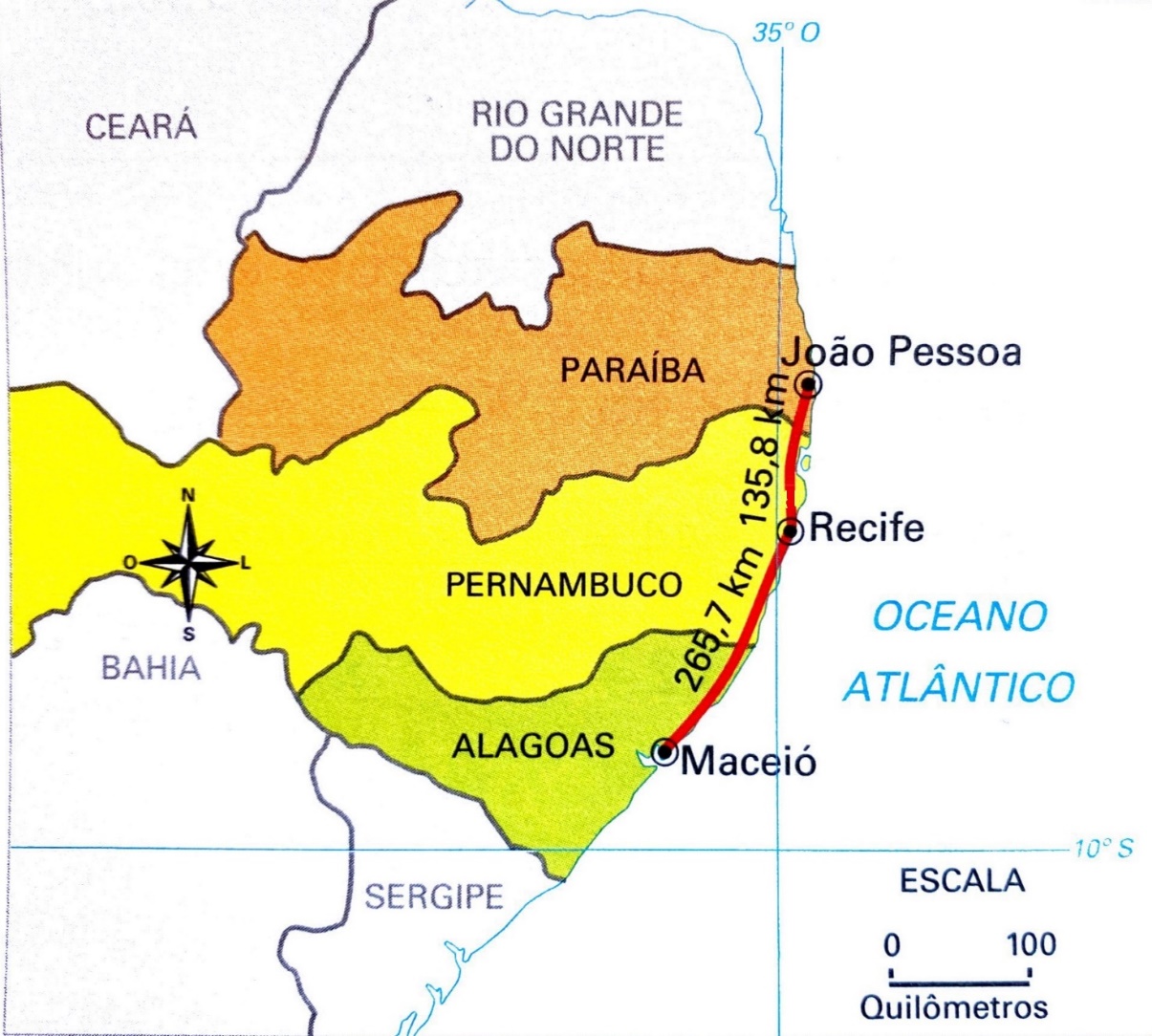 Como ela já percorreu 130,5 km, quanto falta para completar o percurso?__________________________________________________________________________________________________________________________________________Marque no mapa onde está o automóvel, aproximadamente. Em uma questão da prova de Matemática, a professora pediu para que os alunos representassem o número 0,05 em forma de fração. Mariana representou assim  , Fabiano representou , Fernanda  e Marcela . Qual deles acertou a questão? Justifique sua resposta. R: __________________________________________________________________________________________________________________________________________(Apresente aqui cálculos e resoluções)(Apresente aqui cálculos e resoluções)